Annex C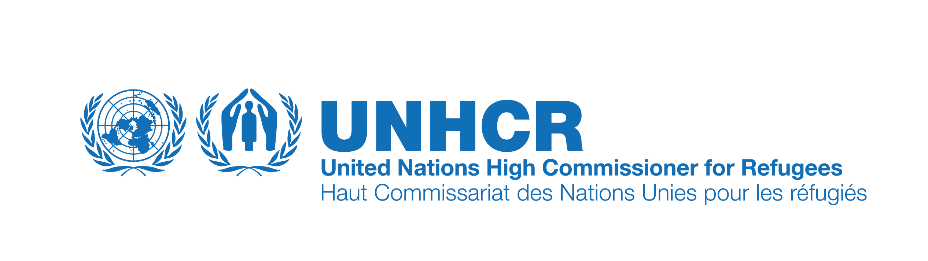 PARTNER DECLARATIONI declare, as an official representative of the above‐named organization, that the information provided in these declarations and expression of interest is complete and accurate, and I understand that it is subject to UNHCR verification.The purpose of this declaration is to determine whether the prospective partner is committed to UNHCR’s core values and its commitment to persons of concern.The purpose of this declaration is to determine whether the prospective partner is committed to UNHCR’s core values and its commitment to persons of concern.The purpose of this declaration is to determine whether the prospective partner is committed to UNHCR’s core values and its commitment to persons of concern.Name of the OrganizationBy answering yes, the organization confirms that it is not sanctioned by the UN Security Council Committee on  Sanctions pursuant to resolutions 751 (1992), 1267 (1999), 1907 (2009) 1989 (2011) or any other resolutions, and that the organization has not supported and does not support, directly or indirectly, individuals and entities associated with those sanctioned by the Committee or any person involved any other manner that is prohibited by a resolution of the United Nations Security Council adopted under Chapter VII of the Charter of the United Nations.  http://www.un.org/sc/committees/1267/aq_sanctions_list.shtmlBy answering yes, the organization confirms that it is not sanctioned by the UN Security Council Committee on  Sanctions pursuant to resolutions 751 (1992), 1267 (1999), 1907 (2009) 1989 (2011) or any other resolutions, and that the organization has not supported and does not support, directly or indirectly, individuals and entities associated with those sanctioned by the Committee or any person involved any other manner that is prohibited by a resolution of the United Nations Security Council adopted under Chapter VII of the Charter of the United Nations.  http://www.un.org/sc/committees/1267/aq_sanctions_list.shtml Yes   No          By answering yes, the organization confirms that it is has not been charged with or been complicit in corrupt  activities,  including  crimes  against humanity and war crimes, and is not involved, nor has been involved in the past, with such activities that would render the organization unsuitable for dealing with UNHCR or working with persons of concern.By answering yes, the organization confirms that it is has not been charged with or been complicit in corrupt  activities,  including  crimes  against humanity and war crimes, and is not involved, nor has been involved in the past, with such activities that would render the organization unsuitable for dealing with UNHCR or working with persons of concern. Yes   No          By answering yes, the organization commits that it will not discriminate against any persons of concern, regardless of their race, religion, nationality, political opinion, gender or social group.By answering yes, the organization commits that it will not discriminate against any persons of concern, regardless of their race, religion, nationality, political opinion, gender or social group. Yes   No          By answering yes, the organization commits to abide by the Principles of Partnership as endorsed by the Global Humanitarian Platform (GHP) in July 2007. The Principles of Partnership are:Equality. Equality requires mutual respect between members of the partnership irrespective of size and power. The participants must respect each other’s mandate, obligations and independence and recognize each other’s constraints and commitments. Mutual respect must not preclude organizations from engaging in constructive dissent.Transparency. Transparency is achieved through dialogue (on equal footing), with an emphasis on early consultations and early sharing of information. Communications and transparency, including financial transparency, increase the level of trust amount organizations.Result‐orientated approach. Effective humanitarian action must be reality‐based and action orientated. This requires result‐ orientated coordination based on effective capabilities and concrete operational capacities.Responsibility. Humanitarian organizations have an ethical obligation to each other to accomplish their tasks responsibly, with integrity and in a relevant and appropriate way. They must make sure they commit to activities only when they have the means, competencies, skills and capacity to deliver on their commitments. Decisive and robust prevention of abuses committed by humanitarians must also be a constant effort.Complementarity. The diversity of the humanitarian community is an asset if we build on our comparative advantages and complement each other’s contributions. Local capacity is one of the main assets to enhance and on which to build. Whenever possible, humanitarian organizations should strive to make it an integral part in emergency response. Language and cultural barriers must be overcome.By answering yes, the organization commits to abide by the Principles of Partnership as endorsed by the Global Humanitarian Platform (GHP) in July 2007. The Principles of Partnership are:Equality. Equality requires mutual respect between members of the partnership irrespective of size and power. The participants must respect each other’s mandate, obligations and independence and recognize each other’s constraints and commitments. Mutual respect must not preclude organizations from engaging in constructive dissent.Transparency. Transparency is achieved through dialogue (on equal footing), with an emphasis on early consultations and early sharing of information. Communications and transparency, including financial transparency, increase the level of trust amount organizations.Result‐orientated approach. Effective humanitarian action must be reality‐based and action orientated. This requires result‐ orientated coordination based on effective capabilities and concrete operational capacities.Responsibility. Humanitarian organizations have an ethical obligation to each other to accomplish their tasks responsibly, with integrity and in a relevant and appropriate way. They must make sure they commit to activities only when they have the means, competencies, skills and capacity to deliver on their commitments. Decisive and robust prevention of abuses committed by humanitarians must also be a constant effort.Complementarity. The diversity of the humanitarian community is an asset if we build on our comparative advantages and complement each other’s contributions. Local capacity is one of the main assets to enhance and on which to build. Whenever possible, humanitarian organizations should strive to make it an integral part in emergency response. Language and cultural barriers must be overcome. Yes   No          By answering yes, the organization confirms that it is willing to comply with all clauses of the UNHCR Project Partnership Agreement when implementing UNHCR‐funded Projects.By answering yes, the organization confirms that it is willing to comply with all clauses of the UNHCR Project Partnership Agreement when implementing UNHCR‐funded Projects. Yes   No          Signature: Name/title of the duly authorized representative of the organization: Date: 